*koolipiim-Euroopa Koolipiima programmi alusel Euroopa Liidu poolt subsideeritud piimatooded **koolipuuviljad-Euroopa Koolipuuvilja programmi alusel Euroopa programmi Liidu pooltSubsideeritud puu-ja juurviljad                                                                                                                                                                                             *** Seoses laste arvu muutumisega võimalikud menüüs muudatusedEsmaspäev 01.10.2018Hommikusöök:   Nuudlid juustuga (sõim)                               Makaronid juustuga (aed)                              Paprika. TeePuuviljapaus:      Ploom   Lõunasöök:          Kala-riisisupp hapukoorega                              Täistera rukkileib                              Hautatud kartul hakklihaga                              Tomatisalat hapukooregaÕhtuoode:            Naturaalne omlett, porgandisalat                              Leib                              Keefir*                              Väske puuvili                                                   Neljapäev 04.10.2018Hommikusöök:     Ńeljaviljahelbepuder võiga                                 Sepik riivjuustuga                                Tee sidrunigaPuuviljapaus:        NektariinLõunasöök:            Peedisupp hapukoorega                                 Peenleib                                  Kala koorekastmes                                Sõmer riis võiga                                Hiinakapsa-tomatisalat toiduõligaÕhtuoode:              Kohupiimavorm (sõim)                                Saia-kohupiimavorm (aed)                                Piim*                                Värske puuvili                                                                                          Teisipäev 02.10.2018Hommikusöök:    Riisipuder võiga                               Maasikatoormoos                              Piim*Puuviljapaus:       ViinamarjadLõunasöök:           Värskekapsasupp hapukoorega                               Seemneleib                               Hakklihakotlet, kartulipüree võiga                               Piimakaste                               Peedi-õunasalat õlikastmegaÕhtuoode:            Kohupiimavaht, sai moosiga (sõim)                              Mahlakissell                              Sõrnikud, hapukoore-moosivaht (aed)                              Värske puuvili                       Reede 05.10.2018Hommikusöök:      Odratangupuder võiga                                 Vaarikatoormoos                                 Piim*Puuviljapaus:         Pirn**Lõunasöök:            Hernesupp (kruupidega)                                 Täistera rukkileib                                Kabatšoki-hakklihakotlet                                Hapukoorekaste                                Värske kurgi-paprikasasalat toiduõligaÕhtuoode:              Kapsavormiroog, piimakaste (sõim)                                 Barbarissitee                                 Kapsapirukas(aed)                                                                                                                      Värske puuviliKolmapäev 03.10.2018Hommikusöök:    Hirsipuder võiga                               Sai munavõiga                              Kakaojook piimaga Puuviljapaus:      BanaanLõunasöök:          Kana-nuudlisupp  (kartulita)                              Täistera rukkileib                              Hakk-guljašš(sõim)                              Guljašš (aed)                              Juurviljapüree võiga                              Värske salat hapukooregaÕhtuoode:            Riisi-virsikumagustoit                              Piim*                              Värske puuvili                                                                          NÄDALAMENÜÜ 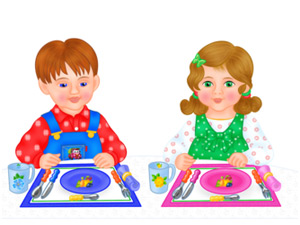 